Službeni glasnikOpćine Šodolovci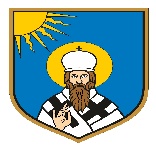 SADRŽAJAKTI OPĆINSKOG VIJEĆA:1. Odluka o zajedničkom obavljanju poslova civilne zaštite i mogućnosti napuštanja mjesta prebivališta i stalnog boravka bez propusniceAKTI OPĆINSKOG NAČELNIKA:1. Odluka o aktiviranju i stavljanju u funkciju Stožera civilne zaštite Općine Šodolovci2. Odluka o privremenoj organizaciji rada Jedinstvenog upravnog odjela Općine Šodolovci3. Odluka o oslobađanju od plaćanja 4. Odluka o aktivaciji i stavljanju u funkciju Postrojbe civilne zaštite opće namjene Općine Šodolovci5. Izvješće Općine Šodolovci o provedbi Plana gospodarenja otpadom za 2019. godinuTemeljem članka 18. Zakona o sustavu civilne zaštite („Narodne novine“ broj 82/15, 118/18, 31/20) i članka 31. Statuta Općine Šodolovci („službeni glasnik općine Šodolovci“ broj 3/09, 2/13, 7/16 i 4/18), Općinsko vijeće Općine Šodolovci na svojoj 22. sjednici održanoj dana 15. travnja 2020. godine, donosiOdluku o zajedničkom obavljanju poslova civilne zaštite i mogućnosti napuštanja mjesta prebivališta i stalnog boravka bez e-propusniceČlanak 1.Općinsko vijeće, imajući u vidu prostornu i geografsku povezanost s gradom Osijekom, te općinama Čepin, Antunovac, Vladislavci, Ernestinovo, Vuka, Erdut i Bilje, donosi Odluku o zajedničkom obavljanju poslova civilne zaštite i mogućnosti napuštanja mjesta prebivališta i stalnog boravka bez e-propusnice na administrativnom području navedenih jedinica lokalne samouprave.Članak 2.Ovlašćuje se zamjenik općinskog načelnika koji obnaša dužnost općinskog načelnika Općine Šodolovci na sklapanje Sporazuma o zajedničkom obavljanu poslova civilne zaštite i mogućnosti napuštanja mjesta prebivališta i stalnog boravka bez e-propusnica sa jedinicama lokalne samouprave iz članka 1. ove Odluke.Članak 3.Ova Odluka objavit će se u „službenom glasniku općine Šodolovci“ a stupa na snagu prvog dana od dana objave.  KLASA: 220-01/20-01/1URBROJ: 2121/11-01-20-1Šodolovci, 15. travnja 2020.Predsjednik općinskog vijeća:Lazar Telenta**********Temeljem članka  4. Odluke o osnivanju i imenovanju načelnika, zamjenika načelnika i članova stožera civilne zaštite Općine Šodolovci („službeni glasnik općine Šodolovci“ broj 5/17 i 7/17) i članka 11. Poslovnika o radu stožera civilne zaštite Općine Šodolovci („službeni glasnik općine Šodolovci“ broj 6/18)  a sukladno Zakonu o sustavu civilne zaštite („Narodne novine“ broj 82/15 i 118/18) te Pravilniku o sastavu stožera, načinu rada te uvjetima za imenovanje načelnika, zamjenika načelnika i članova stožera civilne zaštite(„Narodne novine“ broj 126/19 i 17/20) načelnik Stožera civilne zaštite Općine Šodolovci  dana 16. ožujka 2020. godine donosiODLUKUo aktiviranju i stavljanju u funkciju Stožera civilne zaštite Općine ŠodolovciIVezano uz izvanrednu situaciju uzrokovanu korona virusom (COVID-19)  a s ciljem djelovanja na prevenciju daljnjeg širenja  i zaštite stanovništva te kontinuiranog praćenja uputa Stožera civilne zaštite Republike Hrvatske i Stožera civilne zaštite Osječko-baranjske županije i ostalih nadležnih tijela donosi se Odluka o aktivaciji i stavljanju u funkciju Stožera civilne zaštite Općine Šodolovci.IIOva Odluka stupa na snagu danom donošenja i traje do opoziva.KLASA: 810-06/20-01/URBROJ: 2121/11-20-1Šodolovci, 16. ožujka 2020. NAČELNIK STOŽERA CIVILNE ZAŠTITEZamjenik općinskog načelnika koji obnašadužnost općinskog načelnika:Dragan Zorić**********Na temelju članka 48. stavak 1. točka 3. Zakona o lokalnoj i područnoj (regionalnoj) samoupravi („Narodne novine“ broj 33/01, 60/01, 129/05, 109/07, 125/08, 36/09, 36/09, 150/11, 144/12, 19/13, 137/15, 123/17 i 98/19) i članka 46. Statuta Općine Šodolovci („službeni glasnik općine Šodolovci“ broj 3/09, 2/13, 7/16 i 4/18) a u svezi članka 4. stavak 1. Zakona o zaštiti pučanstva od zaraznih bolesti („Narodne novine“ broj 79/07, 113/08, 43/09 i 130/17) zamjenik općinskog načelnika koji obnaša dužnost općinskog načelnika Općine Šodolovci donosiODLUKUo privremenoj organizaciji rada Jedinstvenog upravnog odjela Općine ŠodolovciČlanak 1.Ovom Odlukom privremeno se utvrđuje način organizacije rada Jedinstvenog upravnog odjela Općine Šodolovci s ciljem prevencije opasnost širenja korona virusa COVID-19 i ugroze službenika Općine Šodolovci i građana.Članak 2.Općina Šodolovci će u cilju prevencije širenja koronavirusa COVID-19 i nepotrebnog izlaganja rizicima zaraze, rad Jedinstvenog upravnog odjela privremeno organizirati s ograničenim potrebnim brojem zaposlenika koji moraju biti nazočni na svojim radnim mjestima a da se pri tome osigura nesmetano obavljanje upravnih, stručnih i drugih poslova iz samoupravnog djelokruga Općine Šodolovci.Članak 3.Rad od kuće će se organizirati gdje god je to moguće i kod koga god službenika to uvjeti radnog mjesta dozvoljavaju.Članak 4.Pri utvrđivanju rasporeda rada zaposlenika koji će posao obavljati na radnom mjestu mora se posebno voditi računa o zaštiti rizičnih skupina zaposlenika (kroničnih bolesnika, zaposlenika s malom djecom i slično).Članak 5.Neposredni kontakt i rad službenika Jedinstvenog upravnog odjela Općine Šodolovci sa strankama, privremeno se obustavlja te će se komunikacija obavljati telefonskim putem i putem elektroničke pošte.Iznimno će, ukoliko to okolnosti slučaja zahtijevaju a vidovi komunikacije iz prethodnog stavka nisu mogući, biti omogućena komunikacija između građana (stranaka) i službenika Jedinstvenog upravnog odjela neposrednim kontaktom u prostorijama Jedinstvenog upravnog odjela Općine Šodolovci uz pridržavanje svih propisanih sigurnosnih i higijenskih mjera te prethodnu najavu dolaska.Članak 6.Način rada Jedinstvenog upravnog odjela Općine Šodolovci sukladno ovoj Odluci privremeno se određuje u vremenskom trajanju od 30 dana od dana donošenja Odluke stožera civilne zaštite Republike Hrvatske od 19.03.2020. godine s mogućnosti produljenja.KLASA: 023-05/20-01/1URBROJ: 2121/11-02-20-1Šodolovci, 20. ožujka 2020.Zamjenik općinskog načelnika koji obnašadužnost općinskog načelnika:Dragan Zorić**********Na temelju članka 46. Statuta Općine Šodolovci („službeni glasnik općine Šodolovci“ broj 3/09, 2/13, 7/16 i 4/18) zamjenik općinskog načelnika koji obnaša dužnost općinskog načelnika Općine Šodolovci dana 20. ožujka 2020. godine donosiODLUKUo oslobađanju od plaćanjaČlanak 1.Ovom Odlukom oslobađaju se sve tvrtke i svi obrti koji djeluju na području Općine Šodolovci kod kojih je, zbog protuepidemijskih mjera Vlade RH i kriznog stožera RH za COVID-19, došlo do potpune obustave rada od plaćanja mjesečne zakupnine za poslovne prostore koji su u vlasništvu Općine Šodolovci a u kojima obavljaju svoju djelatnost.Članak 2.Sve tvrtke i obrtnici iz članka 1. ove Odluke oslobađaju se i obveze plaćanja komunalne naknade za poslovne prostore u kojima je u potpunosti obustavljena poslovna djelatnost.Članak 3.Oslobođenja od plaćanja zakupnine i komunalne naknade za poslovne prostore iz članka 1. i 2. ove Odluke vrijedi samo za mjesece i razmjerno dane u kojima je njihov rad u potpunosti obustavljen temeljem odluke i mjera Vlade RH i kriznog stožera RH za COVID-19.Članak 4.Ova Odluka stupa na snagu danom donošenja a objavit će se u „službenom glasniku općine Šodolovci“.KLASA: 415-01/20-01/1URBROJ: 2121/11-02-20-1Šodolovci, 20. ožujka 2020.Zamjenik općinskog načelnika koji obnaša dužnost općinskog načelnika:Dragan Zorić**********Temeljem članka 46.Stauta Općine Šodolovci („službeni glasnik općine Šodolovci 3/09, 2/13, 7/16 i 4/18), članka 19. Pravilnika o mobilizaciji, uvjetima i načinu rada operativnih snaga sustava civilne zaštite („Narodne novine“ broj 69/16) a sukladno Planu djelovanja civilne zaštite Općine Šodolovci („službeni glasnik općine Šodolovci“ broj 8/18) zamjenik općinskog načelnika  koji obnaša dužnost općinskog načelnika Općine Šodolovci  dana 21. ožujka 2020. godine donosiODLUKUo aktiviranju i stavljanju u funkciju Postrojbe civilne zaštite opće namjeneOpćine ŠodolovciIVezano uz izvanrednu situaciju uzrokovanu korona virusom (COVID-19) donosi se Odluka o aktivaciji i stavljanju u funkciju Postrojbe civilne zaštite opće namjene Općine Šodolovci.IIPripadnici postrojbe pozivat će se sukcesivno i to nalogom za mobilizaciju a Popis pripadnika s teritorijem djelovanja i zadaćama nalazi se u tablici u privitku ove Odluke.IIIPostrojba civilne zaštite opće namjene Općine Šodolovci aktivira se  s ciljem djelovanja na prevenciju daljnjeg širenja i zaštite stanovništva te kontinuiranog praćenja uputa Stožera civilne zaštite Republike Hrvatske i provođenje mjera koji isti nalaže, na području Općine Šodolovci.IVOva Odluka stupa na snagu danom donošenja i traje do opoziva.KLASA: 810-05/20-01/1URBROJ: 2121/11-20-1Šodolovci, 21. ožujka 2020. Zamjenik općinskog načelnika koji obnašadužnost općinskog načelnika:Dragan Zorić**********IZVJEŠĆE OPĆINE ŠODOLOVCI O PROVEDBI PLANA GOSPODARENJA OTPADOM ZA 2019. GODINUOPĆI PODACIPrikupljanje komunalnog otpada na svom području Općina Šodolovci osigurala je putem javne usluge prikupljanja miješanog komunalnog otpada i biorazgradivog komunalnog otpada, kao i odvojenim prikupljanjem otpadnog papira, metala, plastike i ostalih iskoristivih sastavnica komunalnog otpada, putem komunalnog društva Strunje Trade d.o.o. koje posjeduje dozvolu za  organizirano sakupljanje i odvoz otpada na ovlaštena odlagališta propisana u istoj. Obračunska jedinica za pruženu uslugu odvoza i zbrinjavanja otpada je model obračuna po posudi definiranog volumena. Prosječan broj odvoza od istog korisnika je 1× tjedno.Tablica 1. Opći podaci o Općini ŠodolovciSpecifična količina komunalnog otpada, po stanovniku obuhvaćenom organiziranim odvozom, za 2019.godinu, iznosila je: spec. količina (kg/stan/dan) = količina otpada x 1000 / (broj stanovnika x 365) = kg/stan/danANALIZA POSTOJEĆEG STANJAOsnovna infrastruktura za gospodarenje otpadom na predmetnom području su spremnici raznih veličina za skupljanje otpada (plastične posude tipiziranih veličina od 120 i 240) te zatvoreni plastični kontejneri od 1100 l za papir, staklo i plastiku. Posude/kontejneri za korisni otpad se postavljaju na određenim lokacijama u općini ili trgovinama ili u/pred stambenim objektima. Tako postavljene posude/kontejneri za sakupljanje otpadnog papira, ambalažnog stakla, PET i metalne ambalaže od pića i napitaka na jednoj lokaciji čine "reciklažni otok" često nazvan i "zeleni otok" ili “eko otok“. Uz skupljanje miješanog komunalnog otpada, organizirano se provodi i skupljanje glomaznog otpada, uglavnom jedanput do dva puta godišnje na određenim lokacijama u svakom naselju na području općine, a tendencija je da se skupljanje glomaznog otpada orijentira na reciklažna dvorišta ili mobilna reciklažna dvorišta. Analiza postojećeg stanja u gospodarenju otpadom na području Općine Šodolovci prikazana je u nastavku.Građevine za gospodarenje otpadomNa području Općine Šodolovci nema građevina za gospodarenje otpadom.Tablica 2. Opis odlagališta za gospodarenje otpadom na području Općine ŠodolovciTablica 3. Status odlagališta neopasnog otpada2.2. Sakupljanje posebne kategorije otpadaU tablici 2. su prikazane posebne kategorije otpada: količine odvojeno skupljenih posebnih kategorija otpada po vrstama (u tonama): papir, karton, plastika, staklo, metal, glomazni otpad, istrošene gume i ostali iskoristivi otpad, građevinski otpad (po vrstama: beton, opeka, crijep, drvo, staklo, plastika, metali i sl.), biorazgradivi otpad za kompostiranje; skupljači posebnih kategorija otpada; način zbrinjavanja posebnih kategorija otpada i građevinskog otpada.Tablica 4.  Količine odvojeno prikupljenog otpada prema vrsti u 2019. od strane komunalnog društvaPLAN GOSPODARENJA OTPADOM (PGO) OPĆINE ŠODOLOVCIZakonom o održivom gospodarenju otpadom (ZOGO) navedeno je kako su jedinice lokalne samouprave, pa tako i Općina Šodolovci,  dužne izraditi Plan gospodarenja otpadom te za prijedlog plana gospodarenja otpadom ishoditi prethodnu suglasnost upravnog tijela jedinice područne (regionalne) samouprave nadležnog za poslove zaštite okoliša. JLS.  Općina Šodolovci je izradila Plan gospodarenja otpadom za razdoblje 2017.-2022. kako bi se uskladio s Planom gospodarenja otpadom Republike Hrvatske za razdoblje 2017.-2022. godine.  Tablica 5. Plan gospodarenja otpadom Općine Šodolovci za razdoblje 2017.-2022. s osvrtom na 2019.PODACI O LOKACIJAMA ONEČIŠĆENIM OTPADOM I NJIHOVOM UKLANJANJUNa području Općine Šodolovci  u 2019.  nisu evidentirane nove lokacije divljih odlagališta. Tablica 6. Provedba mjera uklanjanja otpadaPROVEDBA MJERA GOSPODARENJA OTPADOM ODREĐENIH PGO RH ZA OSTVARENJE CILJEVA DEFINIRANIH PLANOM OPĆINE ŠODOLOVCIGospodarenje otpadom je od interesa za Republiku Hrvatsku, a osiguravaju ga Vlada RH i MZOE propisivanjem mjera gospodarenja otpadom. PGO RH definirani su ciljevi u gospodarenju otpadom, propisane mjere za njihovo ostvarenje, određeni nosioci provedbe mjera, mogući izvori financiranja i rokovi za provedbu mjera. Županije i JLS dužne su na svom području osigurati uvjete i provedbu propisanih mjera.  U nastavku se daju mjere za ostvarenje ciljeva u gospodarenju otpadom čiji nosioci su županija i JLS. Cilj 1.  Unaprijediti sustav gospodarenja komunalnim otpadomUnaprjeđenje sustava gospodarenja komunalnim otpadom planirano je provedbom mjera za smanjenje ukupne količine proizvedenog komunalnog otpada, unaprjeđenjem sustava za odvojeno prikupljanje otpada, smanjenjem udjela biotpada u komunalnom otpadu i smanjenjem količine otpada koji se odlaže na odlagališta. Za uspostavu cjelovitog sustava gospodarenja otpadom u OBŽ planirana je uspostava Centra za gospodarenje otpadom. U nastavku slijedi opis aktivnosti provedbe mjera za ostvarenje ovog cilja.Cilj 1.1.  Smanjiti ukupnu količinu proizvedenog komunalnog otpada za 5%Za ostvarenje ovog cilja predviđena je provedba mjera na razini JLS koje trebaju poticati stanovnike na kompostiranje u vlastitim komposterima ili u vlastitom vrtu te osigurati izobrazbu djelatnika službi za komunalno redarstvo, kako bi se unaprijedio nadzor nad gospodarenjem otpadom. Kućno kompostiranje uključuje: nabavu i distribuciju kućnih kompostera, izradu edukacijsko informativnih materijala te organizaciju promidžbenih aktivnosti i radionica u ruralnim područjima i predgrađima urbanih sredina s većim brojem samostalnih stambenih jedinica  s okućnicom.Tablica 7. Mjera - kućno kompostiranje  Cilj 1.2. Odvojeno prikupiti 60% mase proizvedenog  komunalnog otpada (prvenstveno papira,              stakla, plastike, metala i biootpada) Za ostvarenje ovog cilja potrebno je na razini JLS osigurati infrastrukturu koja potiče i olakšava odvojeno prikupljanje pojedinih vrsta komunalnog otpada: papir, staklo, plastika, metal, biootpad, glomazni otpad i slično putem kanti za odvojeno prikupljanje otpada, zelenih otoka i reciklažnih dvorišta. Zakonom je JLS propisana obveza osiguranja uspostave minimalno jednog reciklažnog dvorišta ako ima više od 3.000 stanovnika i još po jedno na svakih idućih 25.000 stanovnika na svom području. JLS je dužna u naseljima u kojima se ne nalazi reciklažno dvorište osigurati funkcioniranje istog posredstvom mobilne jedinice koja se u smislu ovog Zakona smatra reciklažnim dvorištem.  U nastavku slijedi tablični prikaz mjera za odvojeno prikupljanje komunalnog otpada. Tablica 8. Prikaz mjera za odvojeno prikupljanje komunalnog otpadaCilj 1.3.  Odvojeno prikupiti 40% mase proizvedenog biootpada iz komunalnog otpada Za ostvarenje ovog cilja potrebno je na razini JLS do 2020. godine osigurati opremu i vozila za odvojeno prikupljanje biootpada i izgraditi postrojenja za njegovu biološku obradu, u kojima se biootpad  aerobno (kompostane) ili anaerobno obrađuje (bioplinska postrojenja), s ciljem proizvodnje komposta, digestata i bioplina, kao i smanjenja ukupne količine odloženog otpada na odlagališta. Biootpad je biološki razgradivi otpad iz vrtova i parkova, hrana i kuhinjski otpad iz kućanstava, restorana, ugostiteljskih i maloprodajnih objekata i slični otpad iz proizvodnje prehrambenih proizvoda. Na području Općine Šodolovci  niti jedna tvrtka nije ishodila dozvolu za obavljanje djelatnosti gospodarenja otpadom na bioplinskom postrojenju postupkom fermentacije biorazgradivog otpada u svrhu proizvodnje bioplinaCilj 1.4  Odložiti na odlagališta manje od 25% mase proizvedenog komunalnog otpada Za ostvarenje ovog cilja, uz pretpostavku da su postignuti Ciljevi 1.2 i 1.3,  potrebno je na razini JLS provoditi redovite analize sastava miješanog komunalnog otpada za potrebe praćenja ciljeva i određivanja udjela biorazgradive komponenete u otpadu. Tablica 9. Odvojeno sakupljene vrste otpada iz komunalnog otpada u 2019.Cilj 2. Unaprijediti sustav gospodarenja posebnim kategorijama otpadaSustavi gospodarenja posebnim kategorijama otpada odnose se na: gospodarenje građevnim otpadom, otpadnim muljem iz uređaja za pročišćavanje otpadnih voda i građevnim otpadom koji sadrži azbest. U nastavku slijedi opis aktivnosti provedbe mjera za ostvarenje ovog cilja.Cilj 2.1 Odvojeno prikupiti 75% mase proizvedenog građevnog otpada Za ostvarenje ovog cilja potrebno je do 2020. godine u JLS osigurati izgradnju i opremanje novih te unaprjeđenje postojećih reciklažnih dvorišta za građevni otpad, što uključuje i mobilna postrojenja za recikliranje građevnog otpada. U nastavku je prikazan  pregled realiziranih mjera za unaprjeđenje sustava gospodarenja posebnim kategorijama otpada (Cilj 2.).Tablica 10. Pregled realiziranih mjera za unaprjeđenje sustava gospodarenja posebnim kategorijama otpada (Cilj 2.)Cilj 3. Unaprijediti sustav gospodarenja opasnim otpadom - Za ostvarenje ovog cilja MZOE treba izraditi studiju izvedivosti i dati preporuke za unaprjeđenje sustava.Cilj 4. Sanirati lokacije onečišćene otpadom – opis u točki 4. i pregled u tablici 6.Cilj 5.  Kontinuirano provoditi izobrazno informativne aktivnosti Provedba aktivnosti predviđenih Programom izobrazno-informativnih aktivnosti o održivom  gospodarenju otpadom u Općini Šodolovci su: obilježavanje datuma vezanih uz zaštitu okoliša, natjecanje u školama u izradi kreativnih stvari od prethodno prikupljenog otpada, izobrazno-informativni materijali za predškolsku i školsku djecu o održivom gospodarenju otpadom, banneri za objavu na internetskim portalima, plaćeni oglasi u elektronskim medijima, nagrada za najbolju gradsku četvrt/ odbor/zgradu u praksama razdvajanja otpada,    Provedba mjera gospodarenja otpadom određenih PGO RH:Kućno kompostiranje:nabava i distribucija kućnih kompostera (broj sufinanciranih kućnih kompostera),izrada edukacijsko-informativnih materijala,sudjelovanje na edukativnim radionicama o načinu organiziranja i provođenja kvalitetnih kampanja na temu sprečavanja nastanka biootpada uključujući i edukaciju na temu važnosti kompostiranja i primjene kompostera),organizacija kampanja na temu sprečavanja nastanka biootpada.  Tablica 11. Pregled provedenih izobrazno-informativnih aktivnosti u 2019. godiniCilj 7. Unaprijediti nadzor nad gospodarenjem otpadom Upisati izobrazbe djelatnika ako ih je bilo, npr. izobrazba komunalnih redaraPOPIS PROJEKATA ZA PROVEDBU ODREDBI PLANA, ORGANIZACIJSKI ASPEKTI, IZVORI I VISINA FINANCIJSKIH SREDSTAVA ZA PROVEDBU MJERA GOSPODARENJA OTPADOMOpćina Šodolovci je dužna osigurati provedbu mjera gospodarenja otpadom na kvalitetan, postojan i ekonomski učinkovit način u skladu s načelima održivog razvoja, zaštite okoliša i gospodarenja otpadom osiguravajući pri tom javnost rada. Sredstva za provedbu ovog Plana potrebno je osigurati iz vlastitih sredstava Općine i sredstava komunalne tvrtke, Fonda za zaštitu okoliša i energetske učinkovitosti  te strukturnih i investicijskih fondova Europske unije namijenjenih zaštiti okoliša.Tablica 12. Pregled mjera predviđenih za izvršenje u 2019. prema Planu gospodarenja otpadom Općine Šodolovci za razdoblje 2017.-2022. ROKOVI I NOSITELJI IZVRŠENJA PLANAUtrošena financijska sredstva u 2019. godini vlastita, iz državnog proračuna – Fond za gospodarenje otpadom: nabavu kanti za skupljanje otpada u domaćinstvima, kontejnera za odvojeno skupljanje posebnih kategorija otpada, postavljanje reciklažnih otoka, rashladnih kontejnera i opreme za građevinski otpad, sanaciju službenih i divljih odlagališta otpada te lokacija otpadom onečišćenog tla, način financiranja i procjena ukupne vrijednosti sanacije, edukaciju stanovništva za gospodarenje otpadom. PGO RH je planirano da se financijska sredstva za provedbu mjera u gospodarenju otpadom osiguravaju iz javnih izvora: državni proračun, proračuni jedinica područne (regionalne) samouprave, proračuni jedinica lokalne samouprave, EU fondovi (Operativni program konkurentnost i kohezija 2014. - 2020.), Fond za zaštitu okoliša i energetsku učinkovitost, Hrvatske vode; kredita banaka: Svjetska banka, Europska banka za razvoj, Europska investicijska banka; privatnih izvora: privatna ulaganja u sve vrste obrade otpada, privatna ulaganja u centre za gospodarenje otpadom (javno-privatno partnerstvo, koncesije i dr.), privatna ulaganja u primarno izdvajanje i prikupljanje otpada - postrojenja za reciklažu i skupljanje   (javno-privatno partnerstvo, koncesije i dr.).Za provedbu mjera planiranih PGO RH u Općini Šodolovci su tijekom 2019. godine korištena sredstva Općine Šodolovci. Prikaz utrošenih sredstava daje se u tablici 13. u nastavku.Tablica 13.	Financijska sredstva utrošena za provedbu mjera PGO RH u Gradu/Općini  u 2019. godini ZAKLJUČAKCiljevi u gospodarenju otpadom do 2022. godine prema PGO RH i trenutno stanje prikazani su tablicom u nastavku.Tablica 14. Ciljevi gospodarenja otpadom i trenutno stanje u 2019. na području Općine ŠodolovciKLASA: 350-01/20-01/3URBROJ: 2121/11-02-20-1Šodolovci, 31. ožujka 2020.Zamjenik općinskog načelnika koji obnašadužnost općinskog načelnika:Dragan ZorićGODINA XXIIIŠODOLOVCI, 15. travnja 2020.BROJ 2Službeni glasnik općine ŠodolovciIzdaje: Općina Šodolovci, Ive Andrića 3, ŠodolovciTiska: Jedinstveni upravni odjel Općine ŠodolovciZa izdavača: Dragan Zorić, zamjenik općinskog načelnika koji obnaša dužnost općinskog načelnikaNaziv JLSOpćina ŠodolovciPovršina JLS72,61 km²Broj stanovnika1.653Naziv davatelja javne usluge prikupljanja miješanog i biorazgradivog komunalnog otpada koje djeluje na području JLSStrunje Trade d.o.o., Bana Josipa Šokčevića 153, PrivlakaKoličina komunalnog otpada, po stanovniku obuhvaćenom organiziranim odvozom, za 2019.godinu126,79 kgMjesto odlaganja otpada  - odlagalištePetrovačka dola- Komunalac VukovarObuhvaćenost stanovništva organiziranim skupljanjem i odvozom komunalnog otpada u %.97 %Naziv i lokacija odlagališta na koju se otpad odlažeUkupni kapacitet odlagališta (ha)Preostali kapacitet odlagališta u 2019. (ha)Ključni broj otpada koji se odlažeKoličina otpada odložena na odlagalište (t) --___--------STATUS ODLAGALIŠTASTATUS ODLAGALIŠTANavesti svu do sada ishođenu dokumentaciju--Navesti  ishođenu dokumentaciju u 2019.Da li je napravljen geodetski snimak tijela odlagališta i koliki je ukupni preostali kapacitet prema snimku (napisati datum zadnjeg snimka)--Izrađen  Plan zatvaranja odlagališta neopasnog otpada, sanacije odlagališta (ako jeste, napisati puni naziv i datum izrade)Da li je odlagalište aktivno/neaktivno – opisati--Postupci obrade koji se provode na odlagalištu--Sustav odvodnje procjednih voda i bazen za regulaciju otpadnih voda--Sustav otplinjavanja s ispustom u atmosferu--Napisati sve provedene analize u 2019. --Koje mjere praćenja emisija u okoliš se provode na odlagalištu--Površina za sanaciju (ha)Poduzete aktivnosti na sanaciji u 2019.--Rješenje o provedenom postupku PUO (napisati klasu i datum )--Rješenje o provedenom postupku OPUO (napisati klasu i datum )--Rješenje o okolišnoj dozvoli (napisati klasu i datum )--Vrsta otpadaSakupljeno otpada (t)Ovlašteni sakupljačOvlašteni oporabitelj,Papir i karton1,73Strunje Trade d.o.o.DS SMITH UNIJAPAPIR CROATIA d.o.o.,  Lastovska 5,  10000 ZagrebPlastika0,624Strunje Trade d.o.o.S 31.12.2019. nalazi se na stanju kod sakupljačaMetali0,112Strunje Trade d.o.o.CE-ZA-R  Centar za reciklažu d.o.o.,  Ul. Josipa Lončara 15,  10000 ZagrebStaklo0,393Strunje Trade d.o.o.S 31.12.2019. nalazi se na stanju kod sakupljačaEE otpadBiootpadGlomazni otpad6,52Strunje Trade d.o.o.KOMUNALAC d.o.o.,  Sajmište 174,  32000 VukovarTekstilFluoroscentne cijeviJestiva ulja i mastiOtpadne gumeFiltri za uljaAmbalaža od plastikeOtpadna maziva uljaOdbačena oprema koja sadrži opasne komponenteUkupno 9,36JLS je izradila PGO temeljem ZOGOdaPGO Općine Šodolovci izrađen u sukladno Zakonu o otpadu i važeći je temeljem čl.174. ZOGOdaPuni naziv PGOIshodovana suglasnost OBŽ (čl. 21. ZOGO)daPlan objavljen u Službenom glasilu (upisati broj)„službeni glasnik općine Šodolovci“ broj 5/18Izmjene i dopune PGOneIzrađeno izvješće o provedbi PGO RH u 2019. god.daCiljevi iz PGOProvedba mjera odvojenog sakupljanja otpada;Edukacija i jačanje svijesti građana;Mjere praćenja stanja okoliša;Integriranje sustava gospodarenja otpadom općine Šodolovci u sustav CGOOstvareni ciljevi iz PGO u 2019.Provedba mjera odvojenog sakupljanja otpada;Edukacija i jačanje svijesti građana;Mjere praćenja stanja okolišaMjere PGOMjere izbjegavanja nastanka otpada;Mjere odvojenog sakupljanja određenih kategorija otpada;Edukacija i informiranje.Provedene mjere iz PGO u 2019.Mjere izbjegavanja nastanka otpada;Mjere odvojenog sakupljanja određenih kategorija otpada;Edukacija i informiranje.Red.br.Lokacija otpadom onečišćenog tlaUkupna količina odbačenog otpadaSaniranoDa/Ne1.k.č.br. 310, k.o. Paulin DvorZahvaćeno cca 7300 m² (Građevinski otpad, glomazni otpad (dijelovi namještaja, kućanski aparati), auto gume)daProvedene aktivnosti do 2019.Provedene aktivnosti u 2019.Informiranje i edukacija stanovništva putem letakaInformiranje i edukacija stanovništva putem letakaOprema za biorazgradivi otpad do 2019.Nabava opreme za biorazgradivi otpad u 2019.Nije nabavljana zbog specifične sredine seoskog stanovništvaNije nabavljana zbog specifične sredine seoskog stanovništva Broj reciklažnih dvorišta i lokacija istihna području općine Šodolovci nema reciklažnih  dvorišta Broj reciklažnih otoka i lokacija istihNa području općine Šodolovci nema reciklažnih dvorištaBroj mobilnih jedinica i nazivi naselja u kojima se prikuplja otpad posredstvom istihU razdoblju od svaka tri mjeseca postavljaju se mobilna reciklažna dvorišta na unaprijed dogovorene lokacije u naseljima Općine ŠodolovciNabava opreme i vozila za odvojeno prikupljanje papira, kartona, metala, plastike, stakla i tekstila do 2019.PEHD kanta, zapremine 120 litara, u žutoj boji za plastiku- 490 komada; PEHD kontejner, zapremine 1100 litara, u plavoj boji za papir- 7 komada;PEHD kontejner, zapremine 1100 litara, u žutoj boji za plastiku- 7 komada;PEHD kontejner, zapremine 1100 litara, u zelenoj boji za staklo- 7 komadaNabava opreme i vozila za odvojeno prikupljanje papira, kartona, metala, plastike, stakla i tekstila u 2019.Nije nabavljana Vrsta otpadaSakupljeno otpada (t)Oporabljeno otpada (t)Neiskoristivi dio otpada odložen na odlagalište (t)Papir i karton000Plastika000Metali000Staklo000Biootpad000Glomazni otpad000Izgradnja i opremanje RD za građevni otpad-navesti svu ishođenu dokumentacijuTrenutno odlaganje građevnog otpada-lokacija Količina odloženog građevnog otpada (t)Izgradnja ploha za odlaganje građevnog otpada koji sadrži azbestNije ishođena dokumentacija.Dio k.č.br. 1, k.o. Šodolovci, naselje Petrova Slatina, Kozaračka ulica0-AktivnostiAktivnostiInformativna publikacija o gospodarenju otpadomdaSpecijalizirani prilog u medijima (televizija ili radio)neUspostava mrežne stranice o gospodarenju otpadomneEdukacije o gospodarenju otpadomneObilježavanje datuma vezanih za zaštitu okolišanePredviđene mjere PGO za 2019.Provedene mjere u 2019.Napomena - odvojeno sakupljanje posebnih kategorija komunalnog otpada;- izgradnja reciklažnog dvorišta;- nabava kompostera;- nabava kontejnera od 5 m³- informiranje javnosti vezano uz gospodarenje otpadom;- sanacija lokacija otpadom onečišćenog tla- odvojeno sakupljanje posebnih kategorija komunalnog otpada;- informiranje javnosti vezano uz gospodarenje otpadom;- sanacija lokacija otpadom onečišćenog tlaZbog nedostatne građevinske i projektne dokumentacije te nedostatka financijskih sredstava nije se pristupilo izgradnji reciklažnog dvorišta;Zbog nepostojanja interesa stanovništva i same specifičnosti seoske sredine nije se pristupilo nabavi kompostera.Godina provedbeZa unaprjeđenje sustava gospodarenja otpadom i provedba izobrazno-informativnih aktivnostiZa unaprjeđenje sustava gospodarenja otpadom i provedba izobrazno-informativnih aktivnostiZa unaprjeđenje sustava gospodarenja otpadom i provedba izobrazno-informativnih aktivnosti Za sanacije odlagališta i otpadom onečišćenog tla Za sanacije odlagališta i otpadom onečišćenog tla Za sanacije odlagališta i otpadom onečišćenog tlaGodina provedbeSvrha Izvor sredstava (kn) Izvor sredstava (kn)SvrhaIzvor sredstava (kn)Izvor sredstava (kn)Godina provedbeSvrhaVlastita EU/FZOEUSvrhaVlastitaEU/FZOEUdo 2019Izrada edukativnih publikacija o gospodarenju otpadom0,000,00Sanacija lokacija otpadom onečišćenog tla u naselju Koprivna20.925,000,00tijekom 2019.Izrada edukativnih publikacija o gospodarenju otpadom0,000,00Sanacija lokacija otpadom onečišćenog tla u naselju Paulin Dvor17.100,000,00CiljStanje (2019.)Cilj 1.1.  Smanjiti ukupnu količinu proizvedenog komunalnog otpada za 5% u odnosu na 2015. godinuCilj do 2022. godine: 238 tPlanirano 2019. godine: 257 tStanje 2019. godine: 202,86 tU 2019. godini zabilježeno je 0,66 % ukupne količine proizvedenog komunalnog otpada u odnosu na prijašnje godine što potvrđuje ostvarenje planiranog cilja 1.1. Cilj 1.2. Odvojeno prikupiti 60% mase proizvedenog  komunalnog otpada (prvenstveno papira, stakla, plastike, metala i biootpada) Cilj do 2022. godine: 60 tPlanirano 2019. godine: 32 tStanje 2019. godine: 9,379  tU 2019. godini zabilježeno je 29 % ukupne količine proizvedenog komunalnog otpada u odnosu na prijašnje godine što ne potvrđuje ostvarenje planiranog cilja 1.2.Cilj 1.3.  Odvojeno prikupiti 40% mase proizvedenog biootpada iz komunalnog otpada Cilj do 2022. godine:   -  tPlanirano 2019. godine: - tStanje 2019. godine:  - tU 2019. godini zabilježeno je ……….. ukupne količine proizvedenog komunalnog otpada u odnosu na prijašnje godine što potvrđuje …….ostvarenje (ili ne) planiranog cilja 1.3.Cilj 1.4  Odložiti na odlagališta manje od 25% mase proizvedenog komunalnog otpada Cilj do 2022. godine: 238 tPlanirano 2019. godine: 257 tStanje 2019. godine: 202,86 tU 2019. godini zabilježeno je 0,66 % ukupne količine proizvedenog komunalnog otpada u odnosu na prijašnje godine što potvrđuje ostvarenje planiranog cilja 1.4.